黑豹旗／關西高中棒球魂 獲邀比賽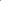 新竹縣國立關西高中棒球社，今年初才成立，入選為黑豹旗全國高中棒球大賽的隊伍，昨天開賽，隊員們樂得成為全國僅有7所受邀參賽高中之一。關西高中今年首創棒球社，沒有器材和場地可用，棒球社的學生，都向關西少棒隊「借教練」；擔任社團指導老師，每天放學後，到關西國中和關西國小「借場地」練習，克難，但甘之如飴。關西高中校友吳克武得知後，二話不說就捐贈50套球衣和球帽；八方雲集也贊助近7萬元棒球器材。校長吳原榮表示，關西高中的孩子，實力不差，黑豹旗的邀請，給予孩子肯定。黑豹旗是主辦全國高中棒球大賽的單位，棒球社社長萬芫宏說，今年黑豹旗以「前進校園找尋下一個棒球明星」方式，找到我們，真的很開心。副社長彭明興說，能入選就是肯定，將盡全力為自己高中三年留下美好回憶。